Benefice Online Magazinefor the Parishes of Topcliffe, Baldersby with Dishforth,  and Skipton on Swale          Cross Talk 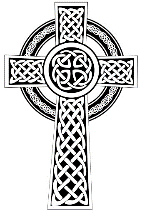                                        May 2022 UpdateAdditional Service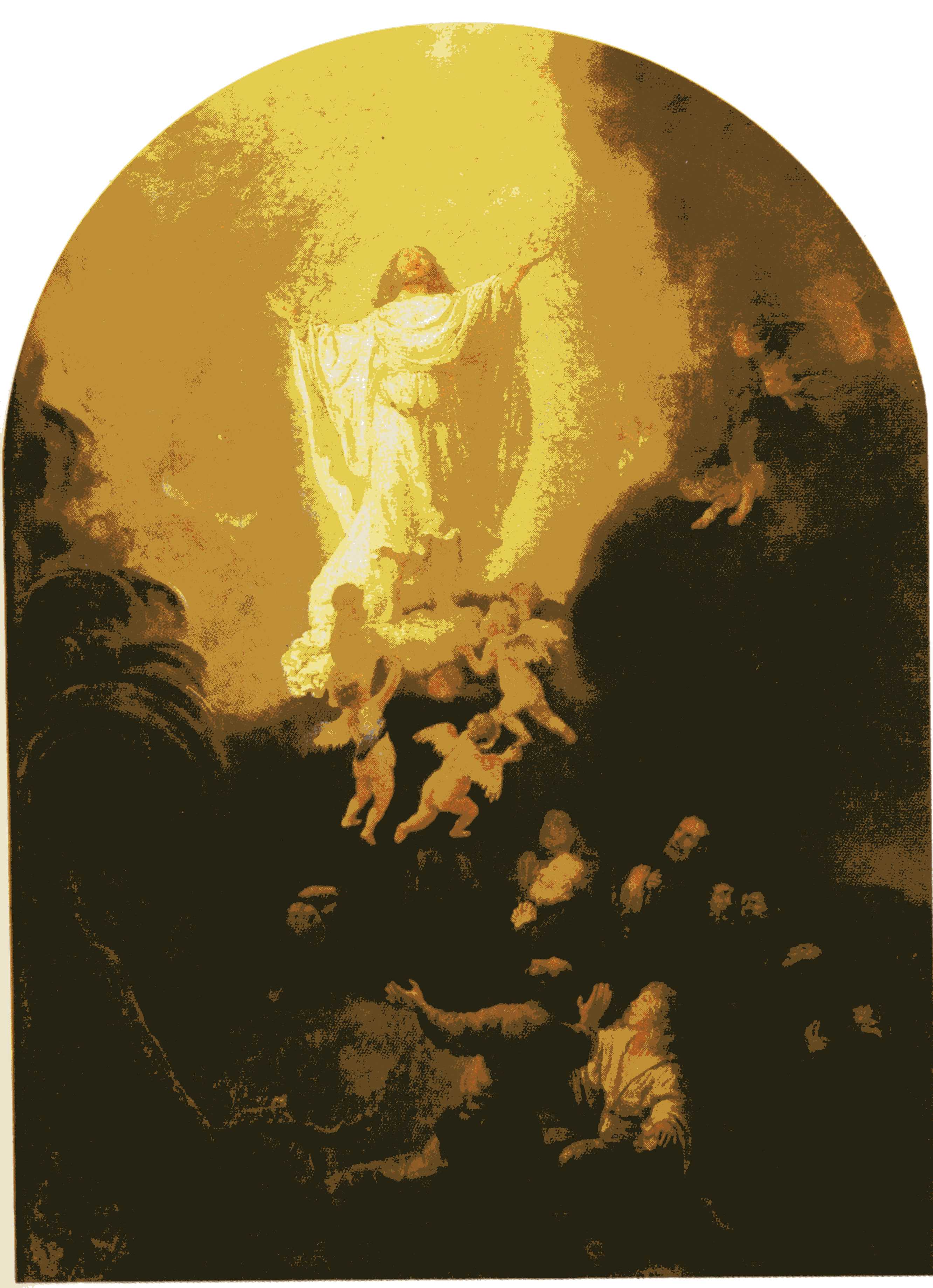 St. Columba’s Church, TopcliffeAscension DayThursday 26th May, 7.00pm	Compline A short reflective service at the end of the day.Preserve us, O Lord, while waking, and guard us while sleeping, that awake we may watch with Christ, and asleep we may rest in peace.Also a reminder that no service will be held on Sunday 29th MayJubilee Weekend Events at  Columba’s ChurchSaturday 4th June :: 2pm to 5pmTower,  and TeasView Topcliffe in its Jubilee finery from the top of the church tower, explore its 1400 year history and take tea. All is free, but donations to the church would be appreciated.Sunday 5th June at 6.30pmJubilee Service of Choral Evensongled by Rev’d Canon Keith PunshonSt Columba’s Choir led by Linda Hewlett with Matthew Atherton (Organ)followed  by food and wine 